ICS 07.100.99CCS X 69 中国食品药品企业质量安全促进会团体标准T/FDSA  XXXXX—XXXXβ-烟酰胺单核苷酸产品要求和测试方法Product requirements and test methods for β-Nicotinamide mononucleotideXXXX - XX - XX发布XXXX - XX - XX实施中国食品药品企业质量安全促进会   发布目    次前言	III1  范围	12  规范性引用文件	13  术语和定义	14  分子式、CAS号、相对分子质量、结构式	25  产品要求	25.1  原料要求	25.2  感官要求	25.3  理化指标	25.4  污染物限量	35.5  微生物指标	36  测试方法	36.1  感官要求	36.2  理化指标	36.3  污染物限量	46.4  微生物指标	4附录A（规范性） 纯度检测	6附录B（规范性） 含量检测	8前    言本文件按照GB/T 1.1－2020《标准化工作导则  第1部分：标准化文件的结构和起草规则》的规定起草。请注意本文件中的某些内容可能涉及专利。本文件的发布机构不承担识别专利的责任。本文件由中国食品药品企业质量安全促进会提出并归口。本文件起草单位：邦泰生物工程（深圳）有限公司、华熙生物科技股份有限公司、苏州引航生物科技有限公司、北京国康健康服务研究院、中国食品药品企业质量安全促进会、杭州瑞旭科技集团有限公司、深圳瑞德林生物技术有限公司、上海诚一芸健康管理咨询有限公司、康盈红莓（中山）生物科技有限公司、湖北广辰生物科技有限公司、山东颐然健康科技集团有限公司、弈柯莱生物科技（上海）股份有限公司。本文件主要起草人：梁伟森、付杰、谢新开、黄晓飞、姜姗、俞秋莉、刘建、李泼、程丹、金彩科、陈绍彦、赵波、徐斌、张琦、张天萌、邹奔。β-烟酰胺单核苷酸产品要求和测试方法范围本文件规定了β-烟酰胺单核苷酸的产品要求，描述了相应的测试方法。本文件适用于进出口原料 β-烟酰胺单核苷酸产品的质量控制。规范性引用文件下列文件中的内容通过文中的规范性引用而构成对本文件必不可少的条款。其中，注日期的引用文件，仅该日期对应的版本适用于本文件；不注日期的引用文件，其最新版本（包括所有的修改单）适用于本文件。GB 1886.174  食品安全国家标准  食品添加剂  食品工业用酶制剂GB 1903.45  食品安全国家标准  食品营养强化剂  烟酰胺GB 4789.1  食品安全国家标准 食品微生物学检验 总则GB 4789.2  食品安全国家标准  食品微生物学检验  菌落总数测定 GB 4789.3  食品安全国家标准  食品微生物学检验  大肠菌群计数 GB 4789.4  食品安全国家标准  食品微生物学检验  沙门氏菌检验 GB 4789.6  食品安全国家标准  食品微生物学检验  致泻大肠埃希氏菌检验 GB 4789.10  食品安全国家标准  食品微生物学检验  金黄色葡萄球菌检验 GB 4789.15  食品安全国家标准  食品微生物学检验  霉菌和酵母计数 GB 5009.3-2016  食品安全国家标准  食品中水分的测定 GB 5009.11  食品安全国家标准  食品中总砷及无机砷的测定 GB 5009.12  食品安全国家标准  食品中铅的测定 GB 5009.15  食品安全国家标准  食品中镉的测定 GB 5009.17  食品安全国家标准  食品中总汞及有机汞的测定 GB 5009.22-2016  食品安全国家标准  食品中黄曲霉毒素B族和G族的测定GB 5009.237  食品安全国家标准  食品pH值的测定 GB/T 6682  分析实验室用水规格和试验方法GB 25584  食品安全国家标准  食品添加剂氯化镁 《中华人民共和国药典》（2020年版）四部术语和定义下列术语和定义适用于本文件。烟酰胺单核苷酸  nicotinamide mononucleotide；NMN   一种自然存在的生物活性核苷酸。β-烟酰胺单核苷酸  β-nicotinamide mononucleotide；β-NMN烟酰胺单核苷酸（3.1）的生物活性形式。分子式、CAS号、相对分子质量、结构式β-烟酰胺单核苷酸，其分子式为 C11H15N2O8P， CAS号为1094-61-7，相对分子质量为334.22（按2016年国际相对原子质量），结构式为： 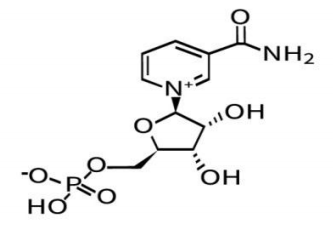 产品要求原料要求烟酰胺、氯化镁、酶制剂应分别符合GB 1903.45、GB 25584、GB 1886.174规定。其他原辅料应符合相应国家、行业标准要求。感官要求应符合表1的规定。感官要求理化指标应符合表2的规定。理化指标表2（续）污染物限量应符合表3的规定。污染物限量单位为毫克每千克微生物指标应符合表4的规定。微生物指标测试方法感官要求取适量样本置于清洁的纯白色平面上，在自然光线下用肉眼观察色泽、组织形态和杂质，嗅其气味。理化指标纯度按照附录A进行检测。含量按照附录B进行检测。水分按照GB 5009.3-2016进行检测。有结晶水时宜采用GB 5009.3-2016第四法 卡尔·费休法。 pH按照GB 5009.237进行检测。pH溶液浓度是100.00 mg/mL。溶剂残留（甲醇）按照《中华人民共和国药典》（2020年版）四部0861通则“溶剂残留测定法”进行检测。钾（K）、钠（Na）按照《中华人民共和国药典》（2020年版）四部0513 离子色谱法进行检测。细菌内毒素按照《中华人民共和国药典》（2020年版）四部 通则（1143）进行检测。黄曲霉毒素按照GB 5009.22-2016第三法进行检测。污染物限量铅（Pb）按照GB 5009.12进行检测。总砷（As）按照GB 5009.11进行检测。总汞（Hg）按照GB 5009.17进行检测。镉（Cd）按照GB 5009.15进行检测。微生物指标采样及处理样品采样及处理按照GB 4789.1执行。菌落总数按照GB 4789.2进行检测。大肠菌群按照GB 4789.3进行检测。霉菌和酵母菌按照GB 4789.15进行检测。沙门氏菌按照GB 4789.4进行检测。金黄色葡萄球菌按照GB 4789.10进行检测。致泻大肠埃希氏菌按照GB 4789.6进行检测。（规范性）纯度检测试剂和材料除非另有说明，本检测中所用的试剂均为分析纯。A.1.1  水：满足GB/T 6682的要求一级水。A.1.2  甲醇：色谱级。A.1.3  磷酸二氢钠（NaH2PO4）。 A.1.4  氢氧化钠（NaOH）。 A.1.5  β-烟酰胺单核苷酸对照品：可自制也可使用其他公司同类产品。A.1.6  供试品溶液（0.35 mg/mL）：取在环境温度25 ℃，相对湿度40%～60%环境下恢复常温的供试品，精密称定，加水制成每1 mL含0.35 mg的溶液，随用随配。A.1.7  对照品溶液（0.35 mg/mL）：取在环境温度25 ℃，相对湿度40%～60%环境下恢复常温的β-烟酰胺单核苷酸对照品，精密称定，加水制成每1 mL含0.35 mg的溶液，随用随配。仪器设备 A.2.1  高效液相色谱仪：配有紫外检测器和柱温箱系统。 A.2.2  色谱柱：C18，5 μm×4.6 mm×250 mm（或同等分析效果的色谱柱）。 A.2.3  分析天平：感量 0.01 mg。 A.2.4  超声仪。 A.2.5  水系微孔滤膜：0.22 μm。 色谱分析条件 A.3.1  柱温：25 ℃。 A.3.2  检测波长：260 nm。 A.3.3  流动相 A：称取约11.9 g磷酸二氢钠加水溶解，用氢氧化钠溶液调节pH至6.6，定容至1 000 mL，用水系微孔滤膜过滤。A.3.4  流动相 B：甲醇，梯度洗脱程序见表A.1。 A.3.5  进样量：20 μL。A.3.5  流速：1.0 mL/min。表A.1 梯度洗脱程序纯度测定 检测前做空白+对照样。量取供试品溶液与对照品溶液各20 μL注入高效液相色谱仪，记录色谱图。典型色谱图如图A.1所示。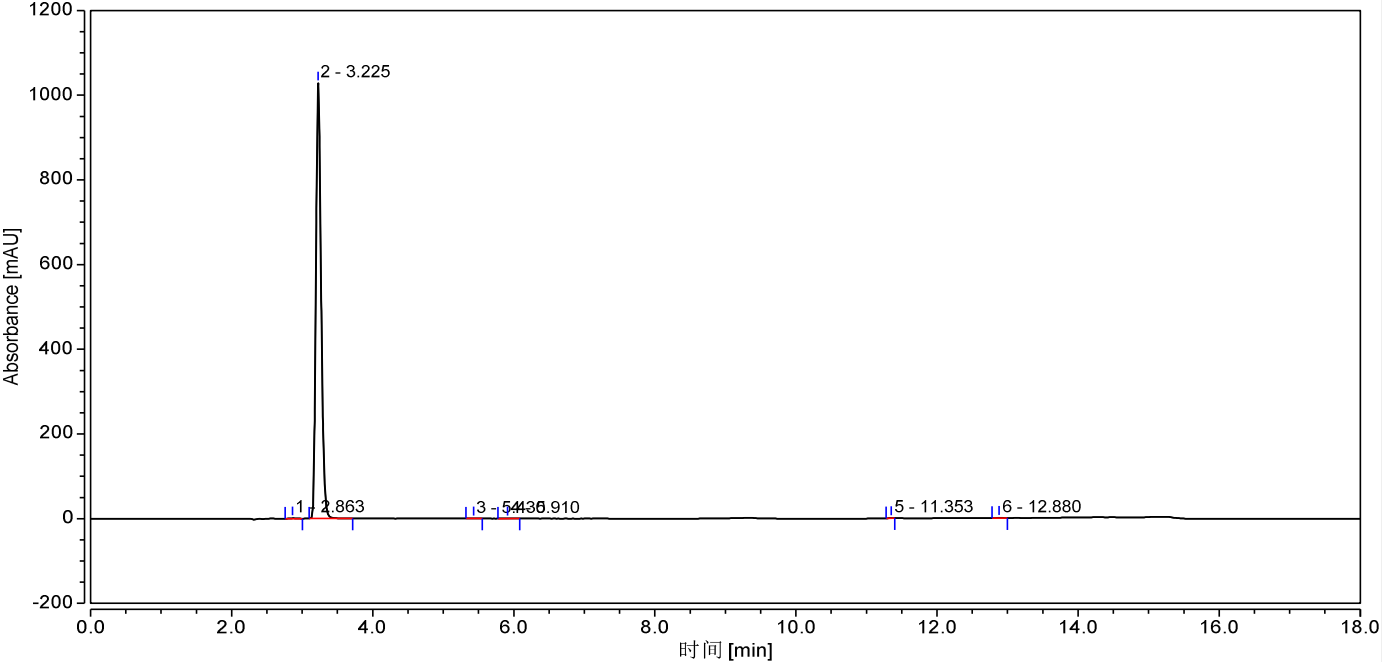 图A.1 典型色谱图（规范性）含量检测试剂和材料除非另有说明，本检测中所用的试剂均为分析纯。 B.1.1  水：去离子纯化水。B.1.2  氯化钠：优级纯GR。B.1.3  β-烟酰胺单核苷酸。B.1.4  氢氧化钠标准溶液：0.100 0 mol/L。B.1.5  酚酞指示剂。仪器设备B.2.1  电子天平：感重0.000 1 g。B.2.2  碱式滴定管：50 mL。试剂配制氢氧化钠标准使用液（0.010 mol/L）：取50.00 mL氢氧化钠标准溶液于500.0 mL容量瓶中，用水定容至刻度。检验步骤B.4.1  空白消耗氢氧化钠标准使用液体积测定取3个250 mL锥形瓶，加入10 mL煮沸后刚刚冷却的水，加入10 mL饱和氯化钠溶液（配制时所采用的水同为煮沸后刚刚冷却后的水），加2滴酚酞指示剂，用氢氧化钠标准使用液滴定至变色。30 s不褪色即为终点。记录氢氧化钠标准使用液消耗的体积。B.4.2  样品消耗氢氧化钠标准使用液体积测定称取样品约100 mg（精确到0.1 mg）于250 mL锥形瓶中加入10 mL煮沸后刚刚冷却的水，10 mL饱和氯化钠溶液，加2滴酚酞指示液，用氢氧化钠标准使用液滴定至变色。30s不褪色即为终点。记录氢氧化钠标准使用液消耗的的体积。并将滴定的结果用空白试验校正。每1 mL的氢氧化钠标准使用液相当于3.3422 mg的β-烟酰胺单核苷酸。B.4.3  结果计算按照公式（B.1）计算样品中β-烟酰胺单核苷酸含量，其中用公式（B.2）计算经滴定管校正后β-烟酰胺单核苷酸消耗氢氧化钠标准使用液的体积（V校）。X=…………………………（B.1）V校=V+V滴定管校准值……………………………………（B.2）式中：（征求意见稿）序  号项  目要  求1色  泽白  色2组织形态粉  末3气  味本产品特有气味，无异味4杂  质无正常视力可见外来杂质序  号项  目要  求1纯度/（%）           ≥99.52含量/（%）98.0～102.03         水分/（%）           ≤0.5序  号项  目项  目要  求4pHpH3.0～4.05溶剂残留       甲醇/（g/kg） ≤0.016钾a（以K计）/（%）钾a（以K计）/（%）不得检出7钠a（以Na计）/（%）        ≤钠a（以Na计）/（%）        ≤0.058细菌内毒素a/（EU/mg）    ＜细菌内毒素a/（EU/mg）    ＜0.29黄曲霉毒素/（μg/kg）     ＜黄曲霉毒素/（μg/kg）     ＜0.5a 仅客户有要求时执行。a 仅客户有要求时执行。a 仅客户有要求时执行。a 仅客户有要求时执行。序  号项  目要  求1  铅（以Pb计）            ≤0.12总砷（以As计）          ≤0.13总汞（以Hg计）          ≤0.14镉（以Cd计）           ≤0.1序  号项  目要  求1菌落总数/（CFU/g）      ≤500 2大肠菌群/（MPN/g）      ≤33霉菌和酵母菌/（CFU/g）    ≤254沙门氏菌不得检出5金黄色葡萄球菌不得检出6致泻大肠埃希氏菌不得检出时间/min流动相A/（%）流动相B/（%）09914991595510851512802012.199116991X——样品中β-烟酰胺单核苷酸含量，%；V校——经滴定管校正后β-烟酰胺单核苷酸消耗氢氧化钠标准使用液（0.010mol/L）的体积，单位为毫升（mL）；V0——空白溶液消耗氢氧化钠标准使用液（0.010 mol/L）的体积，单位为毫升（mL）；c——氢氧化钠标准使用液（0.010 mol/L）经邻苯二甲酸氢钾标定后浓度，单位为摩尔每升（mol/L）；m——β-烟酰胺单核苷酸的称样量，单位为毫克（mg）；w——水分，%；V——β-烟酰胺单核苷酸消耗氢氧化钠标准使用液的体积，单位为毫升（mL）；V滴定管校准值——滴定管体积校准值，单位为毫升（mL）。